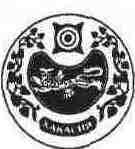 СОВЕТ ДЕПУТАТОВ РАЙКОВСКОГО СЕЛЬСОВЕТА_____________________________________________________________________________________ Р Е Ш Е Н И Е/проект/0т                                     аал Райков                                           № «Об отмене решения совета депутатов от 30.01.2020 г № 86 «О внесении изменений в Решение Совета депутатов Райковского сельсовета Усть-Абаканского района Республики Хакасия от 22.01.2018 г. № 3 «Об утверждении Стратегии социально-экономического развития Райковского сельсовета Усть-Абаканского района Республики Хакасия до 2023 года».Заслушав и обсудив представленные депутатом Райковского совета депутатов Токмовой О.А.  доводы о необходимости пересмотреть  решение совета депутатов от 30.01.2020 г № 86 «О внесении изменений в Решение Совета депутатов Райковского сельсовета Усть-Абаканского района Республики Хакасия от 22.01.2018 г. № 3 «Об утверждении Стратегии социально-экономического развития Райковского сельсовета Усть-Абаканского района Республики Хакасия до 2023 года». Совет депутатов   Райковского сельсоветаРЕШИЛ: 1.Отменить Решение совета депутатов от 30.01.2020 № 86  «О внесении изменений в Решение Совета депутатов Райковского сельсовета Усть-Абаканского района Республики Хакасия от 22.01.2018 г. № 3 «Об утверждении Стратегии социально-экономического развития Райковского сельсовета Усть-Абаканского района Республики Хакасия до 2023 года».    2. Настоящее Решение вступает в силу со дня его опубликования.   3. Направить данное Решение Главе Райковского сельсовета для подписания и обнародования в газете «Усть-Абаканские известия». Глава Райковского сельсовета                                                                 В.Г.Ковальчук